WITAJCIE W SZKOLE PIERWSZAKI!Jednym z ważniejszych momentów w życiu każdego dziecka jest rozpoczęcie nauki w szkole. Jednak każdy uczeń, zanim stanie się pełnoprawnym członkiem szkolnej społeczności, musi zobowiązać się do godnego jej reprezentowania oraz przestrzegania ustalonych zasad, dlatego co roku odbywa się ważna i podniosła uroczystość ślubowania uczniów pierwszej klasy. Ten wielki dzień nastąpił w PSP w Wilkowej  27 października 2022 roku. W  pięknie udekorowanej sali gimnastycznej stawili się uczniowie klas pierwszych - odświętnie ubrani, podekscytowani i gotowi do uczestnictwa w jakże ważnej w ich życiu ceremonii pasowania. Zanim jednak nastąpiło uroczyste ślubowanie, pierwszoklasiści w obecności pani dyrektor, wychowawców, rodziców, starszych kolegów i koleżanek musieli wykazać się swoją wiedzą i umiejętnościami. Ten wyjątkowy sprawdzian przeprowadzili uczniowie klasy trzeciej, którzy najpierw za pomocą specjalnych grzebieni, gałązek, pudru i biretów zadbali o nienaganny wygląd kandydatów na uczniów, a następnie przystąpili do ich egzaminowania. Pierwszoklasiści z zapałem recytowali wiersze, rozwiązywali zagadki oraz prezentowali swoje umiejętności wokalne. Do tego pierwszego poważnego w ich życiu egzaminu przez kilka ostatnich tygodni przygotowywali się pod czujnym okiem pani dyrektor Beaty Szczęsnej. Mimo stresu związanego z publicznym występem mali bohaterowie zdali test na 6 z plusem i udowodnili, że w pełni zasługują na przyjęcie ich do szkolnej społeczności. Publiczność nagrodziła dzielnych pierwszaków gromkimi brawami.  W kolejnej części spotkania nastąpiła ceremonia pasowania na ucznia. Przedstawiciele Samorządu Uczniowskiego wprowadzili sztandar i złożyli najmłodszym kolegom życzenia. W trakcie ślubowania wszyscy pierwszoklasiści obiecali być dobrymi uczniami i wspaniałymi kolegami, swym zachowaniem i nauką sprawiać radość rodzicom i nauczycielom. Po uroczystej przysiędze pani dyrektor   specjalnym ołówkiem dokonała pasowania i pogratulowała pierwszakom wspaniałego występu, życząc im wielu sukcesów w murach naszej szkoły. Następnie każde dziecko otrzymało pamiątkowy dyplom, legitymację szkolną oraz specjalną Wyprawkę Czytelniczą, która została w całości sfinansowana ze środków Ministerstwa Kultury i Dziedzictwa Narodowego w ramach projektu: „Mała książka – wielki człowiek”. Także rodzice przygotowali dla swoich pociech słodkie niespodzianki oraz wykonane przez siebie z wykorzystaniem drukarki 3D pamiątkowe tarcze. Tak liczne prezenty wywołały na twarzach małych bohaterów ogromny uśmiech. Pani Wioletta Bolon w imieniu wszystkich rodziców podziękowała pani dyrektor oraz pani Grażynie Żak i jej wychowankom za przygotowanie tak wyjątkowej uroczyści. Przedstawicielka rodziców porównała zdobywanie wykształcenia przez dzieci do długiego maratonu, w którym szczególną rolę odgrywają zarówno trenerzy – nauczyciele, jak i rodzice – kibice, trzymający kciuki za swoje pociechy. Następnie pani Bolon złożyła wszystkim pierwszakom życzenia, by na ich drodze do ósmej klasy nie zabrakło uśmiechu i radości z bycia uczniem.Po uroczystości dzieci udały się wraz z rodzicami na zasłużony słodki poczęstunek. Na pewno ten dzień pozostanie na długo w ich pamięci. Naszym najmłodszym wychowankom życzymy sukcesów w nauce i jak najlepszych ocen na szkolnych świadectwach!Nauczyciele PSP w Wilkowej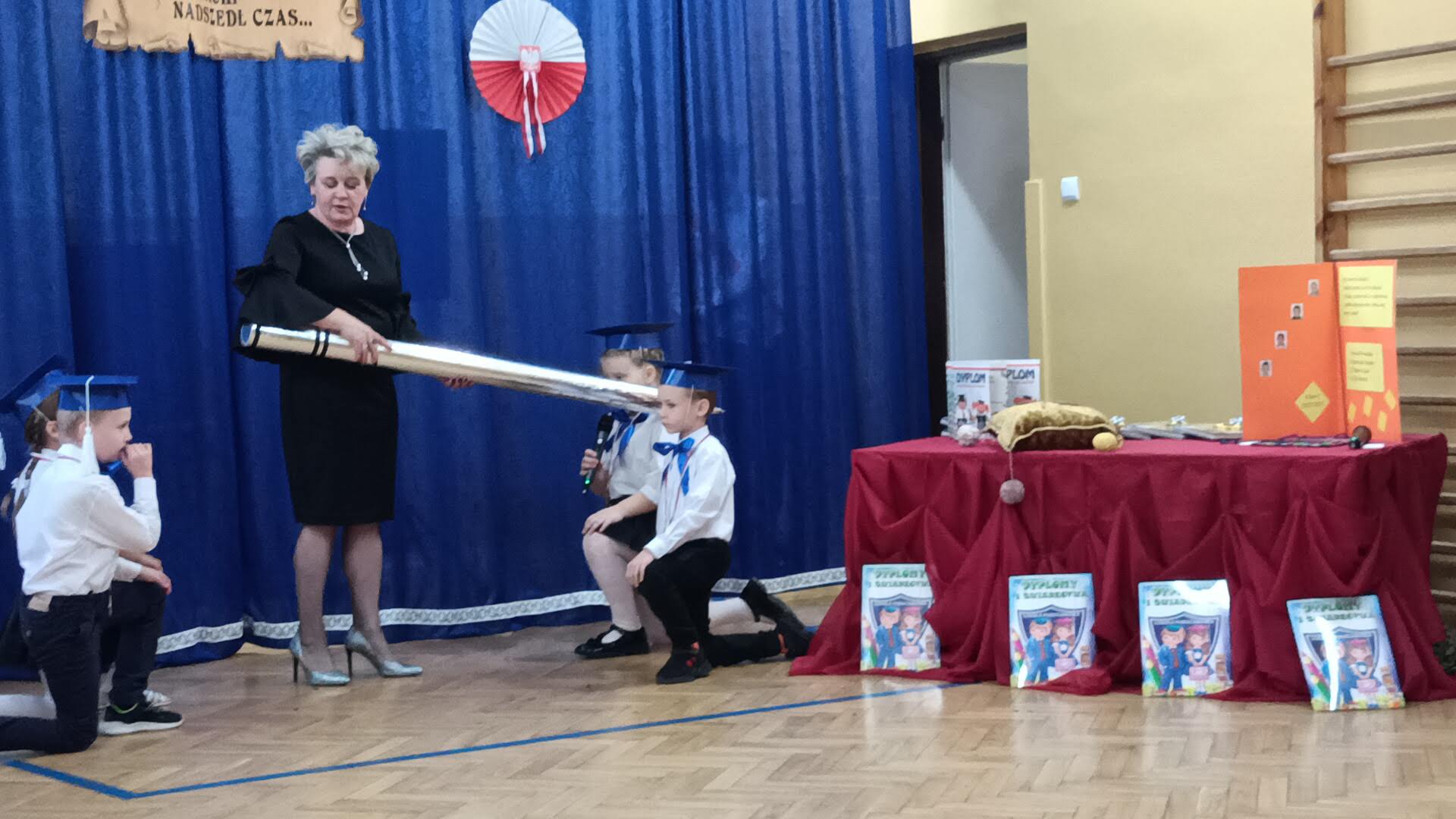 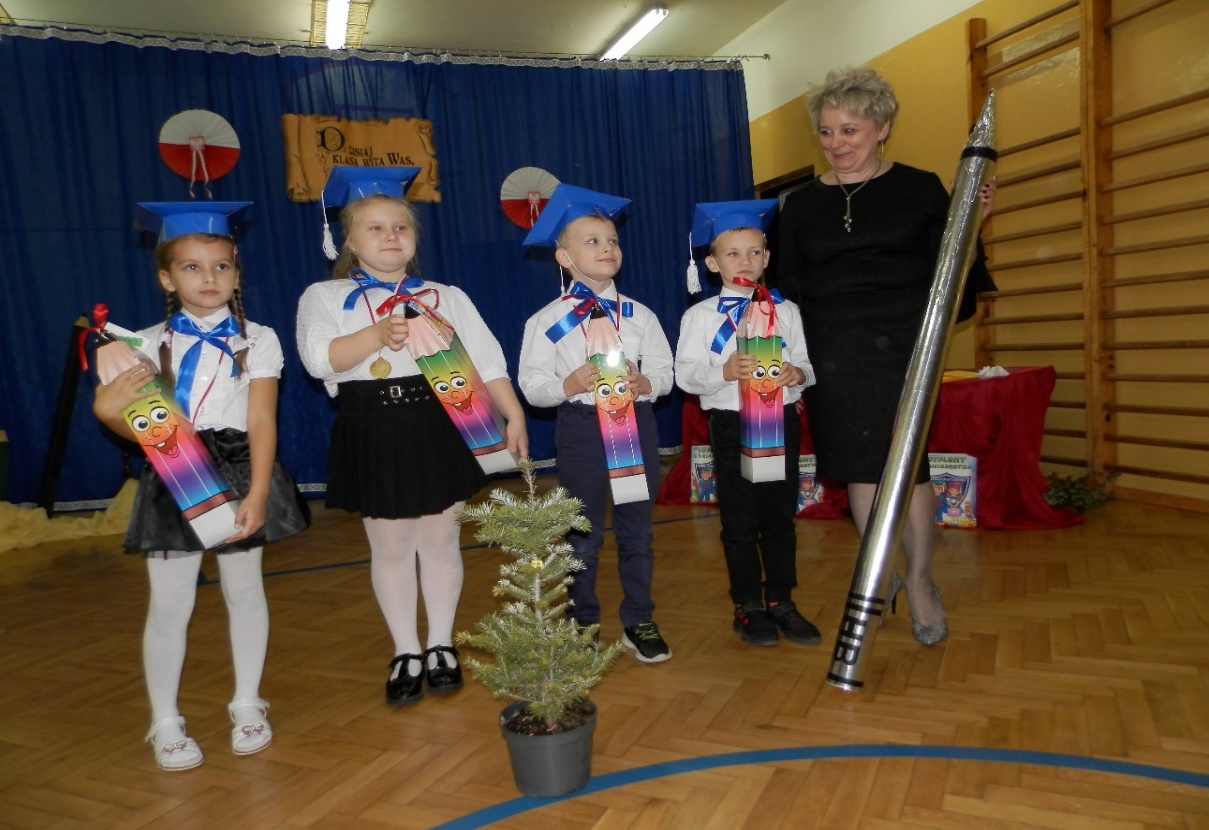 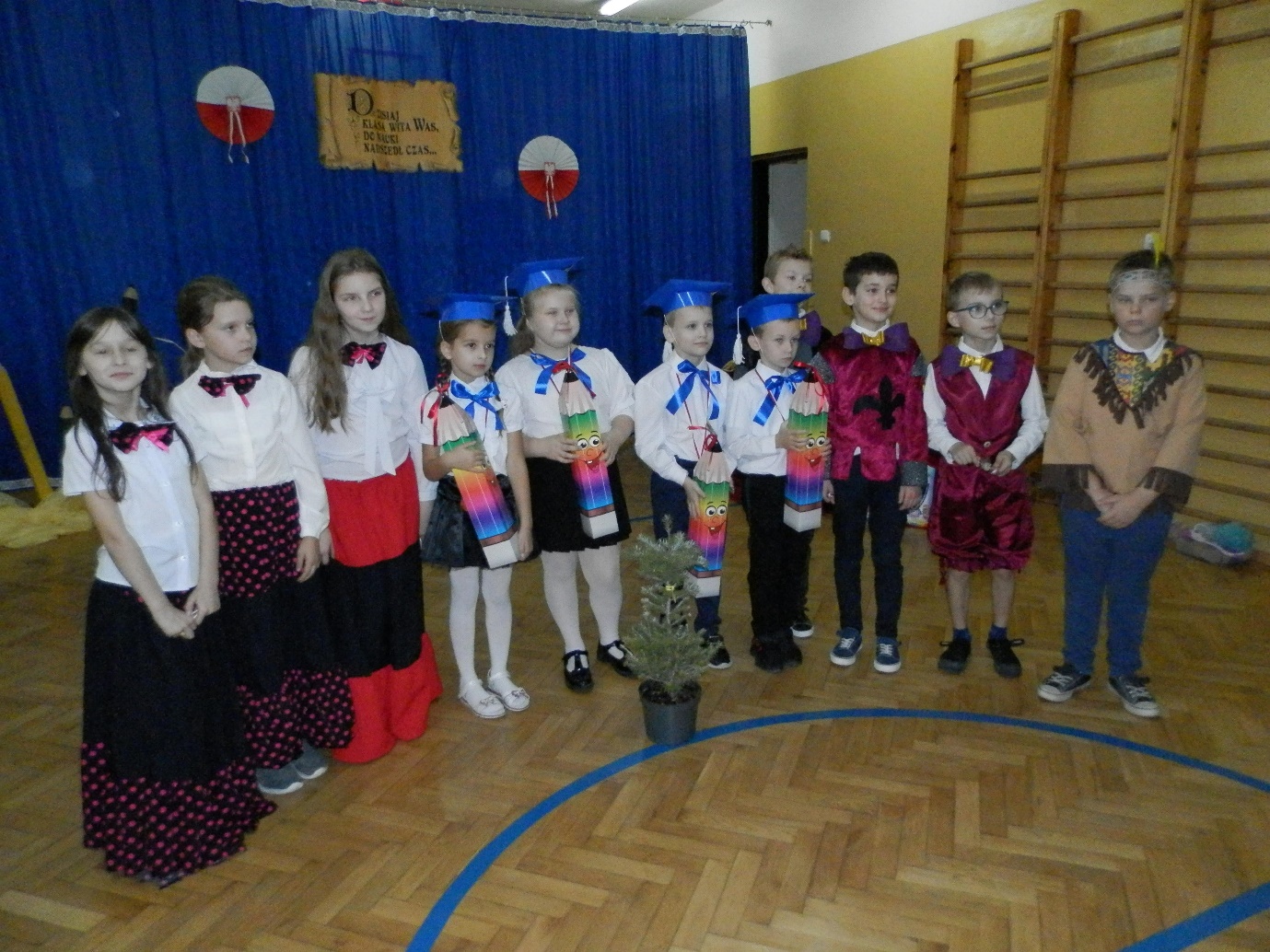 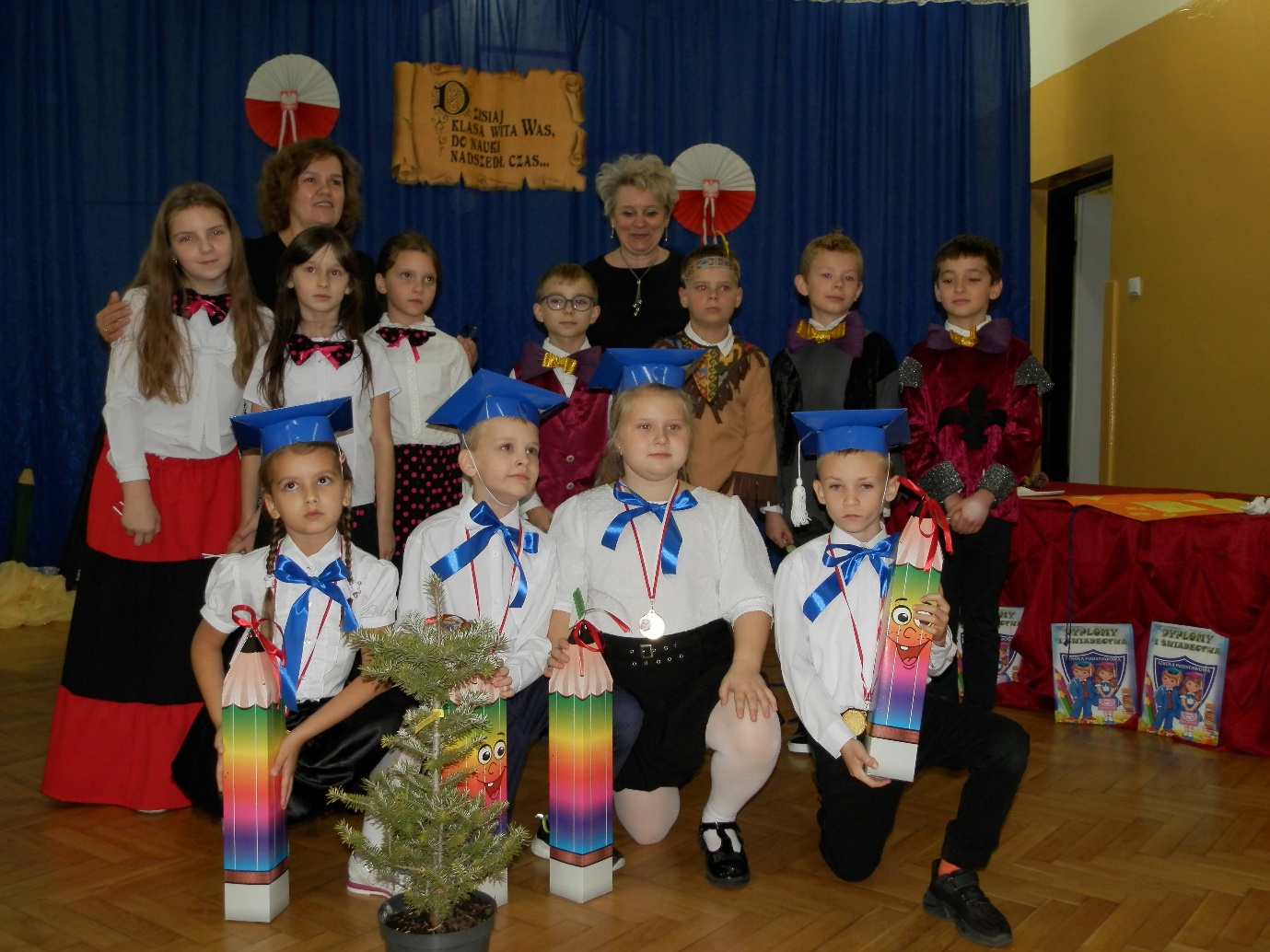 